แบบแสดงความคิดเห็น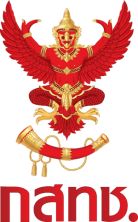 ร่างประกาศ กสทช. เรื่อง อัตราค่าตอบแทนการเชื่อมต่อโครงข่ายโทรคมนาคมที่เป็นอัตราอ้างอิง พ.ศ. ....รายละเอียดของผู้แสดงความคิดเห็น(นาย/นาง/นางสาว)…………………………………………………………..………………………..…..………………………………………ตำแหน่ง………………………………………………………………………….…………………………………………………………….......….ชื่อหน่วยงาน ...........................................................................................................................................................ที่อยู่เลขที่.............................................ตรอก/ซอย.............................................ถนน.............................................หมู่ที่...........................................ตำบล/แขวง............................................อำเภอ/เขต............................................จังหวัด........................................................................รหัสไปรษณีย์........................................................................โทรศัพท์............................................โทรสาร............................................E-mail...................................................กรณีเป็นผู้รับใบอนุญาตประกอบกิจการโทรคมนาคม กรุณาระบุประเภทใบอนุญาตที่ได้รับ (   ) โทรคมนาคม แบบ ๑					(   ) อินเทอร์เน็ต แบบ ๑(   ) โทรคมนาคม แบบ ๒ ไม่มีโครงข่ายของตนเอง		(   ) อินเทอร์เน็ต แบบ ๒ ไม่มีโครงข่ายของตนเอง(   ) โทรคมนาคม แบบ ๒ มีโครงข่ายของตนเอง 		(   ) อินเทอร์เน็ต แบบ ๒ มีโครงข่ายของตนเอง(   ) โทรคมนาคม แบบ ๓					(   ) อินเทอร์เน็ต แบบ ๓วันที่แสดงความคิดเห็น (ว/ด/ป) …………………………………………………………………………..ประเด็นที่ประสงค์รับฟังความคิดเห็นประเด็นการรับฟังความคิดเห็นเป็นไปตามที่กำหนดไว้ต่อไปนี้ ๑.  ความเหมาะสมของระยะเวลาในการใช้อัตราค่าตอบแทนการเชื่อมต่อโครงข่ายโทรคมนาคมที่เป็นอัตราอ้างอิง ตามตารางแนบท้ายร่างประกาศ กสทช. เรื่อง อัตราค่าตอบแทนการเชื่อมต่อโครงข่ายโทรคมนาคม
ที่เป็นอัตราอ้างอิง พ.ศ. ........................................................................................................................................................................................................................................................................................................................................................................................................................................................................................................................................................................................................................................................................................................................................................................................................................................................................................................................................
๒.  ความเหมาะสมอัตราค่าตอบแทนการเชื่อมต่อโครงข่ายโทรคมนาคมที่เป็นอัตราอ้างอิง ตามตารางแนบท้ายร่างประกาศ กสทช. เรื่อง อัตราค่าตอบแทนการเชื่อมต่อโครงข่ายโทรคมนาคมที่เป็นอัตราอ้างอิง พ.ศ. ........................................................................................................................................................................................................................................................................................................................................................................................................................................................................................................................................................................................................................................................................................................................................................................................................................................................................................................................................
๓.  ข้อเสนอแนะอื่นๆ....................................................................................................................................................................................................................................................................................................................................................................................................................................................................................................................................................................................................................................................................................................................................................................................................................................................................................................................................
ช่องทางการนำส่งเอกสารไปรษณีย์อิเล็กทรอนิกส์ (E-mail): ic@nbtc.go.thโดยตั้งชื่อเรื่อง “แสดงความคิดเห็นต่อร่างประกาศ กสทช. เรื่อง อัตราค่าตอบแทนการเชื่อมต่อโครงข่ายโทรคมนาคมที่เป็นอัตราอ้างอิง พ.ศ. ....”นำส่งด้วยตนเองหรือทางไปรษณีย์ ตามที่อยู่ดังนี้สำนักงาน กสทช. (สำนักโครงข่ายพื้นฐาน การใช้และเชื่อมต่อโครงข่าย)เลขที่ ๘๗ ถนนพหลโยธิน ซอย ๘ (สายลม) แขวงสามเสนใน เขตพญาไท กรุงเทพฯ ๑๐๔๐๐โดยวงเล็บมุมซอง “แสดงความคิดเห็นต่อร่างประกาศ กสทช. เรื่อง อัตราค่าตอบแทนการเชื่อมต่อโครงข่ายโทรคมนาคมที่เป็นอัตราอ้างอิง พ.ศ. ....”โทรสาร: ๐๒-๒๗๑-๒๘๕๓สอบถามข้อมูลเพิ่มเติม: สำนักโครงข่ายพื้นฐาน การใช้และเชื่อมต่อโครงข่าย (ชท.) สำนักงาน กสทช.	หมายเลขโทรศัพท์ ๐๒-๖๗๐-๘๘๘๘ ต่อ ๕๗๗ และ ๕๗๘